LESSON  9.
Microbiology diagnosis of diseases, caused by Spirochetes and RickettsiaeLESSON PLAN: • Pathogenic spirochetes. General characteristics, classification.• Treponemas. The causative agent of syphilis, morpho-biological characteristics, antigen structure, pathogenicity factors, pathogenesis. The causative agents of syphilis-like diseases (frambesis, pinta). Microbiological diagnostics: microscopic and serological methods (research of treponemal and non-treponemal antibodies (RPR, DIFR, TPHA, etc.) and their diagnostic significance. Principles of treatment of syphilis.• Borrelia. The causative agents, morpho-biological characteristics, pathogenicity factors, pathogenesis. Microbiological diagnostics. The causative agent of Lyme disease, the pathogenesis of the disease. Microbiological diagnostics.• Leptospirosis causative agent, morpho-biological characteristics, classification. Source of infection, ways of infection, pathogenesis, microbiological diagnosis, principles of specific treatment and prevention.• Pathogenic rickettsiae, morpho-biological characteristics. Classification of rickettsioses.• Causes of scabies (Rickettsia prowazekii, Rickettsia typhi), pathogenicity factors, pathogenesis and microbiological diagnosis. Principles of specific treatment and prevention.• Pathogenesis and microbiological diagnosis of diseases caused by spotted fever group rickettsiae (spotted fever of steep rocks - R. rickettsii, Marseille fever - R. conorii, flower-like rickettsiosis - R. akari, North Asian tick-borne rickettsiosis - R. sibirica).• Orientia tsutsugamushi – Bush fever, morpho-biological characteristics, pathogenesis and microbiological diagnosis.• Genus Ehrlichia (monocytic ehrlichiosis – E. sennetsu, E. chaffeesis, granulocytic ehrlichiosis – E. ewingii, Anaplasma phagocytophilum), morpho-biological characteristics, pathogenesis and microbiological diagnosis of the diseases they cause• The causative agent of Q-fever (Coxiella burnetii), morpho-biological characteristics, pathogenesis and microbiological diagnosis.The bacteria in the order Spirochaetales have been grouped together on the basis of their common morphologic properties. These spirochetes are thin, helical (0.1 to 0.5 × 5 to 20 μm), gram-negative bacteria. The order Spirochaetales is subdivided into 4 families and 14 genera, of which 3 genera (Treponema and Borrelia in the family Spirochaetaceae, and Leptospira in the family Leptospiraceae) are responsible for human disease.TREPONEMA PALLIDUMTrigger WordsThin spirochete, sexually transmitted disease, congenital infections, painless ulcer (chancre)Biology and Virulenceᑏᑏ Coiled spirochete (0.1 to 0.2 × 6 to 20 μm) too thin to be seen with Gram or Giemsa stains; observed by darkfield microscopyᑏᑏ Outer membrane proteins promote adherence to host cellsᑏᑏ Hyaluronidase facilitates perivascular infiltrationᑏᑏ Coating of fibronectin protects against phagocytosisᑏᑏ Tissue destruction primarily results from host’s immune response to infectionEpidemiologyᑏᑏ Humans are the only natural host ᑏᑏ Syphilis transmitted by sexual contact or congenitallyᑏᑏ Syphilis occurs worldwide, with no seasonal incidenceDiseasesᑏᑏ Syphilis presents as primary disease (painless ulcer [chancre] at site of infection, with regional lymphadenopathy and bacteremia), secondary syphilis (flulike syndrome with generalized mucocutaneous rash and bacteremia), and late-stage disease (diffuse chronic inflammation and destruction of any organ or tissue); congenital (latent multiorgan malformations, fetal death)DiagnosisᑏᑏDarkfield or direct fluorescent antibody microscopy is useful if mucosal ulcers are observed in primary or secondary stages of syphilisᑏᑏ Serology is very sensitive in secondary and late stages of syphilisTreatment, Prevention, and Controlᑏᑏ Penicillin is the drug of choice; doxycycline is administered if patient is allergic to penicillinᑏᑏ Safe sex practices should be emphasized, and sexual partners of infected patients should be treatedᑏᑏ No vaccine is availableBORRELIATrigger WordsLarge spirochetes, erythema migrans, Lyme disease, relapsing fever, hard and soft ticks, body louseBiology and Virulenceᑏᑏ Borreliae are large (0.2 to 0.5 × 8 to 30 μm) and can be seen when stained with aniline dyes (e.g., Giemsa, Wright stains)ᑏᑏ Immune reactivity against Lyme disease agents may be responsible for clinical diseaseEPIDEMIOLOGYLyme Diseaseᑏᑏ B. burgdorferi causes disease in the United States and Europe; B. garinii and B. afzelii cause disease in Europe and Asiaᑏᑏ Transmitted by hard ticks from mice to humans; reservoirs include mice, deer, and ticks; vectors include Ixodes scapularis in eastern and midwestern United States, I. pacificus in the western United States, I. ricinus in Europe, and I. persulcatus in Eastern Europe and Asiaᑏᑏ Most Lyme disease cases in the United States are from two principal foci: Northeast and Mid-Atlantic states (Maine to Virginia) and the Upper Midwest (Minnesota, Wisconsin)ᑏᑏ Individuals at risk for Lyme disease include people exposed to ticks in areas of high endemicityᑏᑏ Worldwide distributionᑏᑏ Seasonal incidence corresponds to feeding patterns of vectors; most cases of Lyme disease in the United States occur in late spring and early summer (feeding pattern of nymph stage of ticks); peak in June and JulyEpidemic Relapsing Feverᑏᑏ Etiologic agent is B. recurrentisᑏᑏ Person-to-person transmission; reservoir includes humans; vector includes human body louseᑏᑏ Individuals at risk are people exposed to lice (epidemic disease) in crowded or unsanitary conditionsᑏᑏ Occurs in Ethiopia, Eritrea, Somalia, and SudanEndemic Relapsing Feverᑏᑏ Many Borrelia species are responsibleᑏᑏ Transmitted from rodents to humans; reservoirs include rodents, small mammals, and soft ticks; vector includes soft ticksᑏᑏ Individuals at risk are people exposed to ticks (endemic disease) in rural areasᑏᑏ Worldwide distribution; in the western part of the United StatesDiseasesᑏᑏ Borreliae are responsible for two human diseases: Lyme disease and relapsing fever (epidemic and endemic)ᑏᑏ Borrelia species responsible for relapsing fever are able to undergo antigenic shift and escape immune clearance; periodic febrile and afebrile periods result fromantigenic variationDiagnosisᑏᑏ Serology is test of choice for Lyme diseaseᑏᑏ Polymerase chain reaction tests available for Lyme disease but relatively insensitiveᑏᑏMicroscopy is the test of choice for diagnosis of relapsing feverTreatment, Prevention, and Controlᑏᑏ For early localized or disseminated Lyme disease, treatment is with amoxicillin, tetracycline, cefuroxime; late manifestations are treated with intravenous penicillin or ceftriaxoneᑏᑏ For relapsing fever, treatment is with tetracycline or erythromycinᑏᑏ Improved sanitary conditions to decrease risk of epidemic relapsing feverᑏᑏ Reduced exposure to hard ticks (Lyme disease) and soft ticks (relapsing fever) through use of insecticides, application of insect repellents to clothing, and wearing protective clothing that reduces exposure of skin to insectsLEPTOSPIRATrigger WordsThin, spirochetes, flulike disease, aseptic meningitis, Weil disease, zoonotic, contaminated water exposureBiology and Virulenceᑏᑏ Thin, coiled spirochetes (0.1 × 6 to 20 μm) that grow slowly in specialized culturesᑏᑏ Able to directly invade and replicate in tissues, inducing an inflammatory responseᑏᑏ Immune complex produces renal disease (glomerulonephritis)ᑏᑏ Most disease is a mild virus-like syndromeᑏᑏ Systemic leptospirosis presents most commonly as aseptic meningitisᑏᑏ Over whelming disease (Weil disease) is characterized by vascular collapse, thrombocytopenia, hemorrhage, and hepatic and renal dysfunctionEpidemiologyᑏᑏ US reservoirs: rodents (particularly rats), dogs, farm animals, and wild animalsᑏᑏ Humans: accidental end-stage hostᑏᑏ Organism can penetrate the skin through minor breaks in the epidermisᑏᑏ People are infected with leptospires through exposure to water contaminated with urine from an infected animal or handling of tissues from an infected animalᑏᑏ People at risk are those exposed to urine-contaminated streams, rivers, and standing water; occupational exposure to infected animals for farmers, meat handlers, and veterinariansᑏᑏ Infection is rare in the United States but has worldwide distributionᑏᑏ Disease is more common during warm months (recreational exposure)DiagnosisᑏᑏMicroscopy not useful because too few organisms are generally present in fluids or tissuesᑏᑏCulture blood or cerebrospinal fluid in the first 7 to 10 days of illness; urine after the first weekᑏᑏ Serology using the microscopic agglutination test is relatively sensitive and specific but not widely available in resource-limited countries; enzymelinked immunosorbent assay tests are less accurate but can be used to screen patientsTreatment, Prevention, and Controlᑏᑏ Treatment with penicillin or doxycyclineᑏᑏ Doxycycline but not penicillin is used for prophylaxisᑏᑏ Herds and domestic pets should be vaccinatedᑏᑏ Rats should be controlledMedically Important Genera in the Order Spirochaetales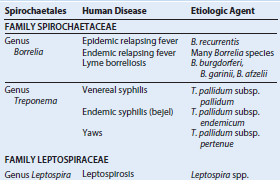 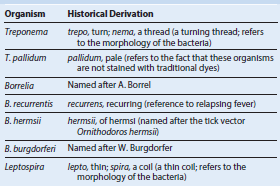 Diagnostic Tests for Syphilis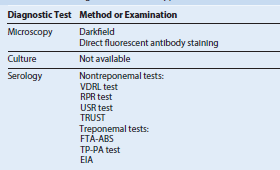 Conditions Associated with False-Positive Serologic Test Results for SyphilisNontreponemal TestsViral infectionRheumatoid arthritisSystemic lupus erythematosusAcute or chronic illnessPregnancyRecent immunizationDrug addictionLeprosyMalariaMultiple blood transfusionsTreponemal TestsPyodermaRheumatoid arthritisSystemic lupus erythematosusPsoriasisCrural ulcerationSkin neoplasmDrug addictionMycosesLyme diseaseAcne vulgarisEpidemiology of Borrelia infections.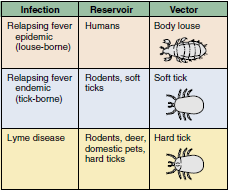 Definition of Lyme DiseaseClinical Case DefinitionEither of the Following:Erythema migrans (≈5 cm in diameter)At least one late manifestation (i.e., musculoskeletal, nervous system, or cardiovascular involvement) and laboratory confirmation of infectionLaboratory Criteria for DiagnosisAt Least One of the Following:Isolation of Borrelia burgdorferiDemonstration of diagnostic levels of IgM or IgG antibodies to the spirochetesSignificant increase in antibodyBacteria and Diseases Associated with Cross-Reactions in Serologic Tests for Lyme BorreliosisTreponema pallidumOral spirochetesOther Borrelia speciesJuvenile rheumatoid arthritisRheumatoid arthritisSystemic lupus erythematosusInfectious mononucleosisSubacute bacterial endocarditisRICKETTSIA RICKETTSIITrigger WordsIntracellular bacteria, Rocky Mountain spotted fever, vasculitis, tick, micro immunofluorescence testBiology and Virulenceᑏᑏ Small intracellular bacteria ᑏᑏ Stain poorly with Gram stain; best with Giemsa or Gimenez stainsᑏᑏ Replication occurs in cytoplasm and nucleus of endothelial cells, with resulting vasculitisᑏᑏ Intracellular growth protects the bacteria from immune clearanceEpidemiologyᑏᑏ R. rickettsii is the most common rickettsial pathogen in the United Statesᑏᑏ Hard ticks (e.g., dog tick, wood tick) are the primary reservoirs and vectorsᑏᑏ Transmission requires prolonged contactᑏᑏ Distribution in Western Hemisphere; in United States, the majority of infections are reported in five states: North Carolina, Oklahoma, Arkansas, Tennessee, and Missouriᑏᑏ Disease is most common from April through SeptemberDiseases ᑏᑏ Rocky Mountain spotted fever characterized by high fever, severe headache, myalgias, and rash; complications common in untreated patients or where diagnosis is delayedDiagnosisᑏᑏ Serology (e.g., microimmunofluorescence test) is used most commonly for diagnosisTreatment, Prevention, and Controlᑏᑏ Doxycycline is the drug of choiceᑏᑏ People should avoid tick-infested areas, wear protective clothing, and use effective insecticidesᑏᑏ People should remove attached ticks immediatelyᑏᑏ No vaccine is currently availableRICKETTSIA PROWAZEKIITrigger WordsIntracellular bacteria, louse-borne typhus, Brill-Zinsser disease, vasculitis, human reservoir, micro immunofluorescence testBiology and Virulenceᑏᑏ Small intracellular bacteriaᑏᑏ Stain poorly with Gram stain; best with Giemsa or Gimenez stainsᑏᑏ Replicate in cytoplasm of endothelial cells, with resulting vasculitisᑏᑏ Intracellular growth protects the bacteria from immune clearanceEpidemiologyᑏᑏ Humans are the primary reservoir, with person-to-person transmission by louse vectorᑏᑏ It is believed that sporadic disease is spread from squirrels to humans via squirrel fleasᑏᑏ Recrudescent disease can develop years after initial infectionᑏᑏ People at greatest risk are those living in crowded, unsanitary conditionsᑏᑏ Disease is worldwide, with most infections in Central and South America and Africaᑏᑏ Sporadic disease is seen in the eastern United StatesDiseasesᑏᑏ Epidemic typhus (louse-borne typhus) characterized by high fever, severe headache, and myalgiasᑏᑏ Recrudescent typhus (Brill-Zinsser disease) is a milder form of the diseaseDiagnosisᑏᑏ The microimmunofluorescence test is the test of choiceTreatment, Prevention, and Controlᑏᑏ Doxycycline is the drug of choiceᑏᑏ Controlled through improvements in living conditions and reduction of the lice population through use of insecticidesᑏᑏ Inactivated vaccine is available for high risk populationsEHRLICHIA AND ANAPLASMATrigger Wordsᑏᑏ Intracellular bacteria, monocytic and granulocytic disease, ticksBiology and Virulenceᑏᑏ Small intracellular bacteria that stain poorly with Gram stain; best with Giemsa or Gimenez stainsᑏᑏ Replicates in phagosome of infected cellsᑏᑏ Intracellular growth protects bacteria from immune clearanceᑏᑏ Able to prevent fusion of phagosome with lysosome of monocytes or granulocytesᑏᑏ Initiates inflammatory response that contributes to pathologyEpidemiologyᑏᑏ Depending on the species of Ehrlichia, important reservoirs are white-tailed deer, white-footed mouse, chipmunks, voles, and caninesᑏᑏ Ticks are important vectors, but transovarian transmission in inefficientᑏᑏ Disease in United States is most common in the southeastern, Mid-Atlantic, midwestern, and south central statesᑏᑏ People at greatest risk are those exposed to ticks in the endemic areasᑏᑏ Disease is most common from April to OctoberDiseasesᑏᑏ Diseases are human monocytic ehrlichiosis and human anaplasmosis (formerly called human granulocytic ehrlichiosis)DiagnosisᑏᑏMicroscopy of limited valueᑏᑏ Serology and nucleic acid amplification tests are methods of choice Treatment, Prevention, and Controlᑏᑏ Doxycycline is the drug of choice; rifampin is an acceptable alternativeᑏᑏ Prevention involves avoidance of tick infested areas, use of protective clothing and insect repellents, and prompt removal of embedded ticksᑏᑏ Vaccines are not availableCOXIELLA BURNETIITrigger WordsIntracellular bacteria, flulike illness, subacute endocarditis, inhalation exposure, phase I and II antigensBiology and Virulenceᑏᑏ Small intracellular bacteria that stain poorly with Gram stain; best with Giemsa or Gimenez stainsᑏᑏ Replicate in phagosomes of infected cellsᑏᑏ Exists in two forms: small cell variant infectious, extremely stable to environmental factors; large cell variant is the metabolically active formᑏᑏ Phase transition occurs during infection: phase I with intact LPS, phase II with truncated LPS (O-antigen sugars missing)ᑏᑏ Intracellular growth protects the bacteria from immune clearanceᑏᑏ Able to replicate in acidic environment of phagosomesᑏᑏ Extracellular form extremely stable; can survive in nature for a prolonged periodEpidemiologyᑏᑏ Many reservoirs, including mammals, birds, and ticksᑏᑏ Most human infections associated with contact with infected cattle, sheep, goats, dogs, and catsᑏᑏ Most disease acquired through inhalation; possible disease from consumption of contaminated milk; ticks are not an important vector for human diseaseᑏᑏ Worldwide distributionᑏᑏ No seasonal incidenceDiseasesᑏᑏ Most infections are asymptomatic; most common acute presentation is nonspecific influenza-like syndrome; less than 5% develop significant acute disease (pneumonia, hepatitis, pericarditis, fever)ᑏᑏ Endocarditis most common form of chronic diseaseDiagnosisᑏᑏDetection of antibody response to phase Iand phase II antigens is test of choiceTreatment, Prevention, and Controlᑏᑏ Doxycycline is the drug of choice for acute infections; hydroxychloroquine combined with doxycycline is used to treat chronic infectionsᑏᑏ Phase I antigen vaccines are protective and safe if administered in a single dose before the animal or human has been exposed to Coxiella; not available in the United States for animals or humansOrganism Historical DerivationRickettsia rickettsii -Named after Howard Ricketts, who implicated the wood tick as the vector of Rocky Mountain spotted feverR. akari akari, - mite; the vector of rickettsia poxR. prowazekii - Named after Stanislav von Prowazek, an early investigator of typhus who was a victim of this diseaseR. typhi - typhi, typhus or feverOrientia tsutsugamushi - Orientia, Orient; tsutsugamushi, “mite disease,” the popular name of this disease in the OrientEhrlichia - Named after the German microbiologist Paul EhrlichE. chaffeensis - First isolated in an Army reservist at Fort Chaffee, ArkansasE. ewingii - Named after the American microbiologist William EwingAnaplasma-  an, without; plasma, anything formed (a thing without form; referring to the intracytoplasmic inclusions)A. phagocytophilum - phago, to eat; kytos, a vessel or enclosure; philein, to love (found in phagocytes)Coxiella burnetiid - Named after Herald Cox and F.M. Burnet who isolated the bacterium from ticks in Montana and patients in Australia, respectivelyEpidemiology of Infections Caused by Rickettsia and Related Bacteria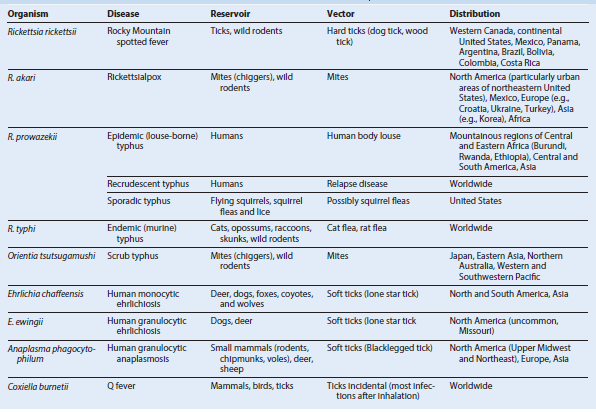 Human Diseases Caused by Rickettsia and Related Bacteria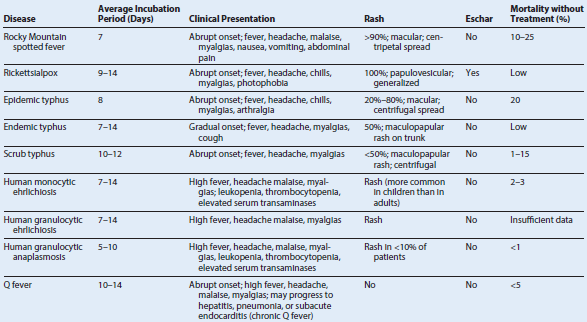 